Pitagorina teoremaVježba 3Obrazovno-vaspitni ishod: Učenici će moći primjeniti Pitagorinu teoremu kod svih geometrijskih figura u kojima se može uočiti pravougli trougao.Upustvo:  Određeni učenici su pripremili prezentacije na temu istorije matematike koji se odnose na Pitagorinu teoremu. Na viber grupi ćemo vam poslati te prezentacije da odgledate.U prilogu vam šaljem nekoliko zanimljivih linkova za primjenu Pitagorine teoreme:https://www.youtube.com/watch?v=-uksZT-jLD0https://www.youtube.com/watch?v=VBBjWsglj94https://www.youtube.com/watch?v=7R_wYyztZHg&t=6shttps://www.youtube.com/watch?v=Sb7bH6veYmohttps://www.youtube.com/watch?v=gzNiwFTWtnw&t=1s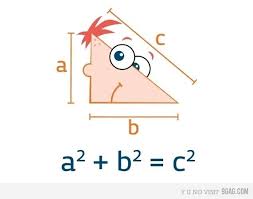 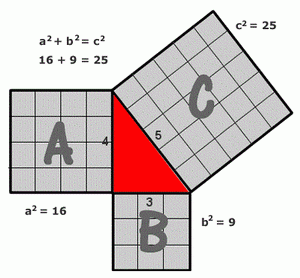 